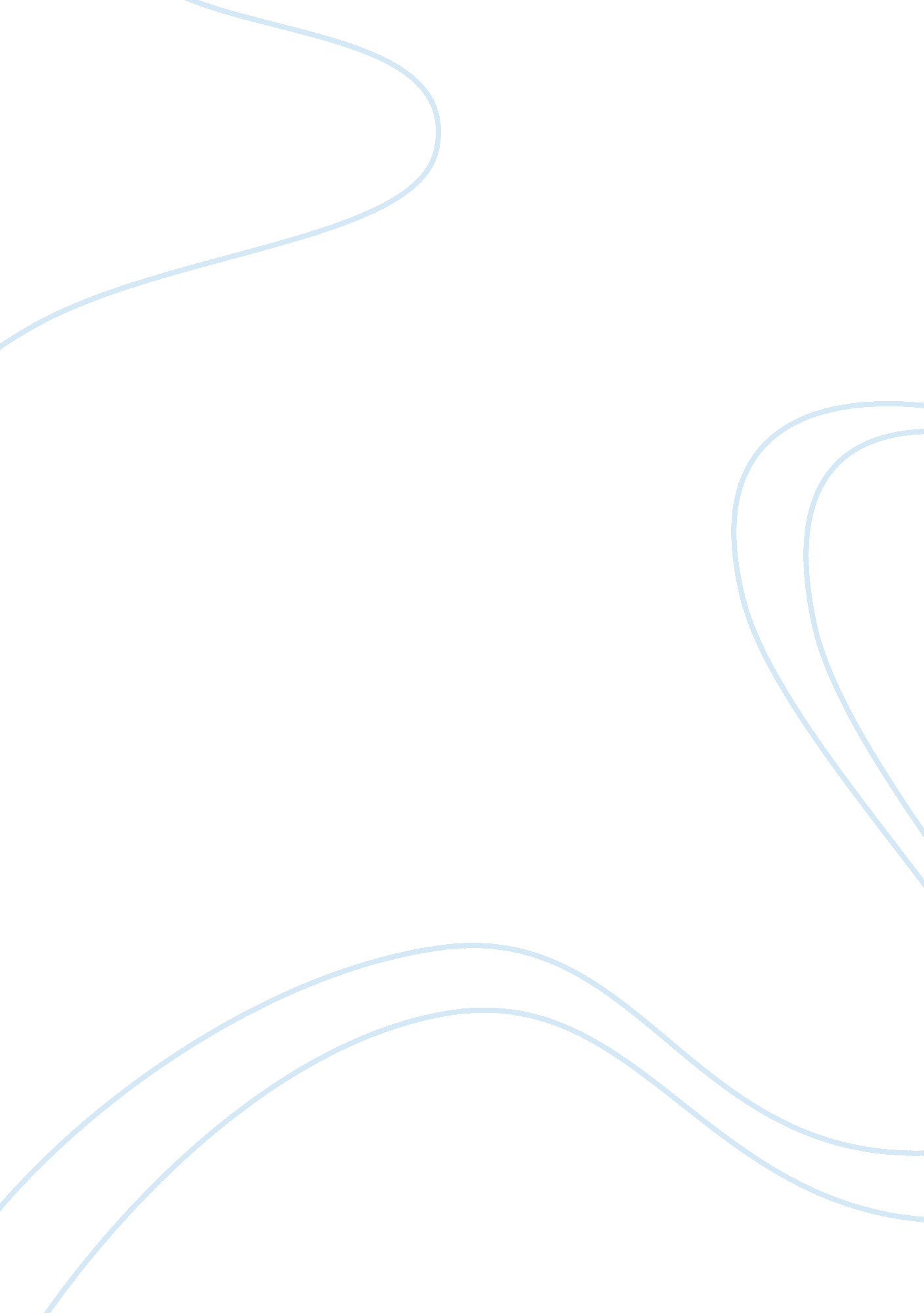 The impact of the internet and world wide web on societyTechnology, Internet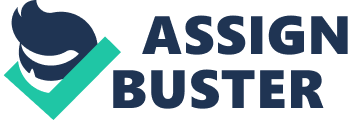 In order to get information from one machine to another, you had to carry boxes of punch cards or reels of magnetic table. II. Without the internet, computers lacked the ability to share data nor hardware. A. Meaning there wouldnt be any social media to share what we now call selfies, status and funny cat pictures. B. Knowing that past generations had to go through for sending a message to his/her family or friends was very consuming. Ill. We look at the Internet as an Important form of communication A. First, We look on how the world wide web has changed ommunication B. Second, we look at the web accessibility C. Third, we look on how it shaped technological innovation. Body l. Communication refers to a network of networks that consists of millions of users from around the globe that are linked by a broad array of electronics such as computers, cell phones and so on. a. The effects on how we communicate a. i. Have more freedom-" A spiritual revolution of art, science, and in the exploration of the world which today, people are certainly have much more personal freedom than their renaissance era counterparts. " a. l. Better educated students because we have greater communication with teachers and professors. a. ll. l . Online Courses II. Web Accessibility refers to the inclusive practice of making websites usable by people of all abilities and disabilities. All users have equal access to information and functionality. a. The effects on web accessibility (pros and cons) a. i. Get an abstract on information a. i. l . We compete on who has better information (blogs, News sites and social medla)-" The world Isn't run by weapons anymore, or energy, or money. Its run by world war. It's not about who has the most bullets. It's about who controls the information. What we see and hear, how we work, what we think, it's all about information. a. i. 2. It has created an online revolution where anyone can be an expert on anything they desire. For example, there are 66, 500 professional actors in the U. S (YouTube), 139, 000 professional photographers (Instagram), 25. 3 million crafters (pintrest). a. i. 3. Because of web accessibility, users are able to do more than Just press a button. It has come to my understanding that " we are now capable of doing hings, which were not even imaginable few years ago' such as unauthorized access to private publication, damage to property, theft, fraud, mischiefs and cybercrimes. Tomorrow's terrorists may be able to do more damage with a keyboard than a bomb" that can cause millions of web users. a. i. 3. a. Getting hacked a. i. 3. b. Committing web offence (plagiarism, nuisance, etc... a. i. 3. c. Destruction of digital information through our viruses. Ill. Not only has the World Wide Web assisted in shaping our society but it has changed technology in a dramatic difference that we have adopted many trends because of it. . Created various of programs that uses internet based servers (WIFI) b. Influenced inventors to create technology to get people together. b. i. " Great things happened because millions of people contributed with their ideas and innovations" c. Gave people the decision to make various of opportunities Conclusion I. Communication a. Even though society has changed the ways we speak to one another, we still find a way to stay closer than ever. Internet flows through social media which gives the public a creative way to share thoughts and ideas faster than ever. II. Web accessibility a. The internet gave the public access to many sites to inform the audience in several genres of topics. Such as entertainment, education and much more. Ill. Technological innovation a. In addition, the WWW influenced society to think clearly and outside of the box that in result it gave people to create technology that were unreachable until now. Without a doubt, the biggest technological change in recent history is the internet. It has become a revolutionary change in how we communicate, web accessibility and technological innovation. 